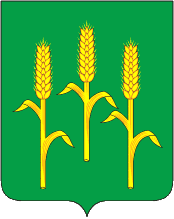 РАЙОННОЕ  СОБРАНИЕмуниципального района «Мещовский район»Калужской областиР Е Ш Е Н И Е22 июня 2017 года                                                                                       №137                                                                                      О порядке утверждения перечней информации о деятельности органов местного самоуправления муниципального района «Мещовский район», размещаемой на официальных сайтах в информационно-телекоммуникационной сети «Интернет»В соответствии с частью 7 статьи 14 Федерального закона РФ от 09.02.2009 № 8-ФЗ «Об обеспечении доступа к информации о деятельности государственных органов и органов местного самоуправления», руководствуясь статьями 7,27 Устава муниципального района «Мещовский район», Районное Собрание муниципального района «Мещовский район»,РЕШИЛО:	1. Определить следующий порядок утверждения перечней информации о деятельности  органов местного самоуправления муниципального района «Мещовский район», размещаемой на официальных сайтах в информационно-телекоммуникационной сети «Интернет»:1.1.	 Перечень информации о деятельности Районного Собрания муниципального района «Мещовский район», размещаемой на официальном сайте в информационно-телекоммуникационной сети «Интернет», утверждается решением Районного Собрания  муниципального района «Мещовский район».1.2. Перечень информации о деятельности администрации муниципального района «Мещовский район», размещаемой на официальном сайте в информационно-телекоммуникационной сети «Интернет», утверждается постановлением администрации муниципального района «Мещовский район».1.3. Перечень информации о деятельности Контрольно-счетной комиссии муниципального района «Мещовский район», размещаемой на официальном сайте в информационно-телекоммуникационной сети «Интернет», утверждается распоряжением председателя Контрольно-счетной комиссии  муниципального района «Мещовский район».2. Настоящее решение вступает в силу после его официального опубликования.Глава муниципального района «Мещовский район»                                                                                 А.А.Шилов